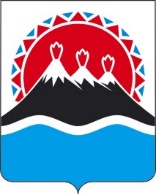 П О С Т А Н О В Л Е Н И ЕПРАВИТЕЛЬСТВАКАМЧАТСКОГО КРАЯг. Петропавловск-КамчатскийПРАВИТЕЛЬСТВО ПОСТАНОВЛЯЕТ:1. Внести в приложение к постановлению Правительства Камчатского края от 25.10.2021 № 454-П «Об утверждении Положения о региональном государственном геологическом контроле (надзоре) в Камчатском крае» следующие изменения:в части 1 после слов «регионального государственного геологического контроля (надзора)» добавить слова «в Камчатском крае»;часть 10 изложить в следующей редакции:«10. Должностными лицами контрольного органа, уполномоченными на осуществление геологического контроля, являются:Министр природных ресурсов и экологии Камчатского края (далее –Министр), являющийся главным государственным инспектором Камчатского края в области охраны окружающей среды;Заместитель Министра – начальник управления государственного экологического надзора Министерства (далее, соответственно – Управление, Заместитель Министра), являющийся заместителем главного государственного инспектора Камчатского края в области охраны окружающей среды;заместитель начальника Управления, являющийся старшим государственным инспектором Камчатского края в области охраны окружающей среды;инспекторы по государственному контролю (надзору) управления, которые осуществляют полномочия государственных инспекторов в области охраны окружающей среды Камчатского края (далее – государственные инспекторы Управления)».в части 40 слова «государственной власти» исключить;в части 41 слова «государственной власти» исключить;в части 44 слова «государственной власти» исключить;в части 45 слова «государственной власти» исключить;в части 50 слова «с учетом Порядка досудебного обжалования действий (бездействий), решений исполнительных органов государственной власти Камчатского края, их должностных лиц, утвержденного постановлением Правительства Камчатского края от 01.04.2008 № 81-П» исключить.2. Настоящее постановление вступает в силу после дня его официального опубликования.Пояснительная записка к проекту постановления Правительства Камчатского края «О внесении изменений в постановление Правительства Камчатского края от 25.10.2021 № 454-П «Об утверждении Положения о региональном государственном геологическом контроле (надзоре) в Камчатском крае»Настоящий проект постановления Правительства Камчатского края «О внесении изменений в постановление Правительства Камчатского края от 25.10.2021 № 454-П «Об утверждении Положения о региональном государственном геологическом контроле (надзоре) в Камчатском крае» (далее – Проект) разработан в целях приведения Положения о региональном государственном геологическом контроле (надзоре) в Камчатском, утвержденного постановлением Правительства Камчатского края от 25.10.2021 № 454-П (далее – Положение), в соответствие законодательству Российской Федерации.В часть 1 Положения вносятся изменения с целью уточнения наименования субъекта, в границах которого осуществляется вид контроля (надзора).В часть 10 Положения вносятся изменения с целью уточнения полномочий инспекторов по государственному контролю (надзору) управления государственного экологического надзора Министерства с учетом требований статьи 23.22 Кодекса Российской Федерации об административных правонарушениях, Федеральном законе от 31.07.2020 № 248-ФЗ «О государственном контроле (надзоре) и муниципальном контроле в Российской Федерации» и Закона Российской Федерации от 21.02.1992 № 2395-1 «О недрах» в части, касающейся полномочий инспекторов и иных лиц Министерства возбуждать и рассматривать дела об административных правонарушениях (обеспечена корреляция наименований должностей и полномочий в указанной сфере деятельности).В частях 40, 41, 44, 45 Положения терминология приводится в соответствие с положениями Федерального закона от 21.12.2021 № 414-ФЗ «Об общих принципах организации публичной власти в субъектах Российской Федерации» (далее – ФЗ № 414) и поправками, внесенными в Устав Камчатского края, вступившими в силу с 1 июня 2022 года. Из формулировки «исполнительный орган государственной власти Камчатского края» исключаются слова «государственной власти».В часть 50 Положения вносятся изменения в связи с признанием утратившим силу постановления Правительства Камчатского края от 01.04.2008 № 81-П «Об утверждении порядка досудебного обжалования действий (бездействий), решений исполнительных органов государственной власти Камчатского края, их должностных лиц» (документ утратил силу в связи с изданием Постановления Правительства Камчатского края от 22.02.2022 № 87-П, вступившего в силу с 22.03.2022).Реализация постановления Правительства Камчатского края не потребует выделения дополнительных средств из краевого бюджета.В соответствии с постановлением Правительства Камчатского края 
от 06.06.2013 № 233-П «Об утверждении Порядка проведения оценки регулирующего воздействия проектов нормативных правовых актов Камчатского края и экспертизы нормативных правовых актов Камчатского края» настоящий Проект оценке регулирующего воздействия не подлежит.Проект 22.12.2022 размещен на Едином портале проведения независимой антикоррупционной экспертизы и общественного обсуждения проектов нормативных правовых актов Камчатского края (https://npaproject.kamgov.ru) для обеспечения возможности проведения независимой антикоррупционной экспертизы.[Дата регистрации]№[Номер документа]О внесении изменений в постановление Правительства Камчатского края от 25.10.2021 № 454-П «Об утверждении Положения о региональном государственном геологическом контроле (надзоре) в Камчатском крае»Председатель Правительства Камчатского края[горизонтальный штамп подписи 1]Е.А. Чекин